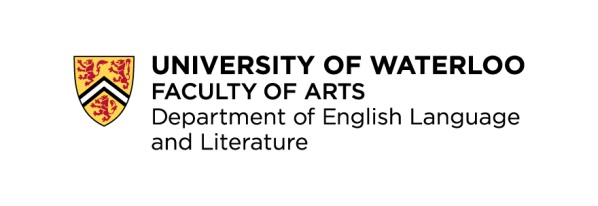 MA LIT ChecklistStart term:  Fall _________		 Winter _________		 Spring _________NameIDStream :    Coursework  MRP  ThesisCoursework degree requirementsCoursework degree requirements Academic Integrity Faculty of Arts Workshop (Orientation week) 4 LIT courses: ENGL		ENGL 		ENGL 		ENGL 4 LIT courses: ENGL		ENGL 		ENGL 		ENGL 1 RCD or XDM course: ENGL 1 RCD or XDM course: ENGL 3 Electives (*one may be extra-departmental): ENGL 		ENGL 		ENGL/ 3 Electives (*one may be extra-departmental): ENGL 		ENGL 		ENGL/MRP degree requirementsMRP degree requirementsMRP degree requirements Academic Integrity Faculty of Arts Workshop  Academic Integrity Faculty of Arts Workshop (Orientation week) 3 LIT courses: ENGL		ENGL 		ENGL 3 LIT courses: ENGL		ENGL 		ENGL 3 LIT courses: ENGL		ENGL 		ENGL 1 RCD or XDM course: ENGL 1 RCD or XDM course: ENGL 1 RCD or XDM course: ENGL 2 Electives (*one may be extra-departmental): ENGL 		ENGL/ 2 Electives (*one may be extra-departmental): ENGL 		ENGL/ 2 Electives (*one may be extra-departmental): ENGL 		ENGL/ Supervisor Supervisor(end of first term) Reader Reader(end of first term) MRP proposalF start: March1; W start: July 1; S start: November 1 F start: March1; W start: July 1; S start: November 1  MRP	Thesis degree requirementsThesis degree requirementsThesis degree requirementsThesis degree requirements Academic Integrity Faculty of Arts Workshop  Academic Integrity Faculty of Arts Workshop  Academic Integrity Faculty of Arts Workshop (Orientation week) 2 LIT courses: ENGL		ENGL 		 2 LIT courses: ENGL		ENGL 		 2 LIT courses: ENGL		ENGL 		 2 LIT courses: ENGL		ENGL 		 1 RCD or XDM course: ENGL 1 RCD or XDM course: ENGL 1 RCD or XDM course: ENGL 1 RCD or XDM course: ENGL 1 Elective (*may be extra-departmental): ENGL/ 1 Elective (*may be extra-departmental): ENGL/ 1 Elective (*may be extra-departmental): ENGL/ 1 Elective (*may be extra-departmental): ENGL/ Supervisor                                                                                                                      (beginning of first term) Supervisor                                                                                                                      (beginning of first term) Supervisor                                                                                                                      (beginning of first term) Supervisor                                                                                                                      (beginning of first term) 2 Readers 2 Readers 2 Readers(end of first term) Thesis proposalF start: December 1; W start: June 1; S start: October 1 F start: December 1; W start: June 1; S start: October 1 F start: December 1; W start: June 1; S start: October 1  Thesis	 UWSpace Thesis submission UWSpace Thesis submissionAfter thesis acceptedAfter thesis accepted